PRESS RELEASE HLI44MORE DISTRIBUTOR SUPPORT AT HI-LINEHi-line Industries Ltd claim to be the compressed air industries leading air treatment company, selling to the compressor service sector via their own well established distributor network.As part of their continued growth strategy, Hi-line have invested in two regional ‘Distribution Support Managers, who are based geographically in the North and South of the United Kingdom, and also backed-up by internal dedicated support staff.The “North” will be in the capable hands of a veteran compressed air buff, Simon Bailey.  Simon joins the Hi-line team from a German High Pressure Compressor manufacturer, and with over 20 years experience in compressed air, Simon is well placed to offer technical support to all Hi-line distributors.        Based in the centre of his region in Cheshire, Simon is on the doorstep of many Hi-line customers in the North of England.  Currently in an extensive training programme with the Hi-line team, he will be supporting distributors by the start of the New Year with a focus on helping all of their resellers get added value from Hi-line and their products. Simon is married to Carrie and they have a 4 year old son Oliver, and any free time available is spent cycling, circuit training or keeping fit.  Hi-line has also appointed a high calibre Distribution Support Manager for the South of the nation and this will be announced in the New Year.   														Continued ......Further information is available from: Hi-line Industries Ltd,5 Crown Industrial Estate, Oxford Street, Burton on Trent, Staffordshire  DE14 3PGTelephone: 01283 533377                    		Fax: 01283 533367               e-mail: enquiries@hilineindustries.com		www.hilineindustries.com     (approximately 270 wordsincluding photographic annotations)General InformationSupplier:					Hi-line Industries LtdPress Release No:				HLI44Press or publishing inquiries to:	Steve Lloyd						Enterprise Marketing Services LtdThe Coach House, , Barton under Needwood,Burton on Trent, Tel: +44 (0) 1283 713185Fax: +44 (0) 1283 716172E-mail: info@enterprise-marketing.co.uk Reader response inquiries to:		Mr Steven D Smith
Sales & Marketing Director of Hi-line Industries LtdDownloads:				The press release text (MS Word and PDF format) and images are 						available for download at:www.enterprise-marketing.co.uk/hli/hli44.htmlOur Reference:				HLI44/15/12/V1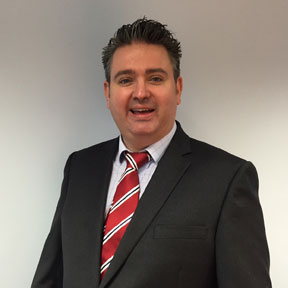 Simon Bailey, Hi-line’s new Distribution Support Manager covering the North of England.Download high resolution 300dpi imageDownload low resolution 72dpi image														Continued ......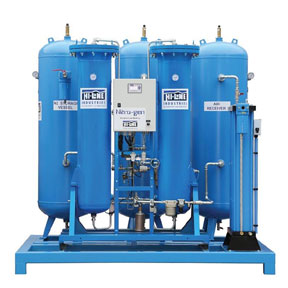 Typical Nitrogen generator, just one of the many airline products available from Hi-line Industries Ltd.Download high resolution 300dpi imageDownload low resolution 72dpi imageEND